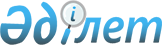 О внесении изменений в приказ исполняющего обязанности Министра сельского хозяйства Республики Казахстан от 27 февраля 2015 года № 18-03/159 "Об утверждении Правил установления ограничений и запретов на пользование объектами животного мира, их частей и дериватов"Приказ Министра экологии, геологии и природных ресурсов Республики Казахстан от 5 марта 2022 года № 72. Зарегистрирован в Министерстве юстиции Республики Казахстан 9 марта 2022 года № 27048
      ПРИКАЗЫВАЮ:
      1. Внести в приказ исполняющего обязанности Министра сельского хозяйства Республики Казахстан от 27 февраля 2015 года № 18-03/159 "Об утверждении Правил установления ограничений и запретов на пользование объектами животного мира, их частей и дериватов" (зарегистрирован в Реестре государственной регистрации нормативных правовых актов № 10845) следующие изменения:
      пункт 7 изложить в следующей редакции:
      "7. Местный исполнительный орган проводит государственную экологическую экспертизу биологического обоснования.";
      пункт 8 изложить в следующей редакции:
      "8. В случае целесообразности установления ограничений и запретов, а также их корректировки, ведомство согласно биологическому обоснованию, прошедшему государственную экологическую экспертизу, принимает решение о введении ограничений и запретов на пользование объектами животного мира, их частей и дериватов, устанавливает места и сроки их пользования.
      Территориальные подразделения ведомства принимают решения о переносе срока запрета на изъятие объектов животного мира на пятнадцать календарных дней в ту или иную сторону в зависимости от природно-климатических условий без изменения общей продолжительности запрета по рекомендации аккредитованных научных организаций в области охраны, воспроизводства и использования животного мира.".
      2. Комитету рыбного хозяйства Министерства экологии, геологии и природных ресурсов Республики Казахстан в установленном законодательством порядке обеспечить:
      1) государственную регистрацию настоящего приказа в Министерстве юстиции Республики Казахстан;
      2) размещение настоящего приказа на интернет-ресурсе Министерства экологии, геологии и природных ресурсов Республики Казахстан после его официального опубликования;
      3) в течение десяти рабочих дней после государственной регистрации настоящего приказа представление в Департамент юридической службы Министерства экологии, геологии и природных ресурсов Республики Казахстан сведений об исполнении мероприятий, предусмотренных подпунктами 1) и 2) настоящего пункта.
      3. Контроль за исполнением настоящего приказа возложить на курирующего вице-министра экологии, геологии и природных ресурсов Республики Казахстан.
      4. Настоящий приказ вводится в действие по истечении десяти календарных дней после дня его первого официального опубликования.
					© 2012. РГП на ПХВ «Институт законодательства и правовой информации Республики Казахстан» Министерства юстиции Республики Казахстан
				
      Министр экологии, геологии иприродных ресурсовРеспублики Казахстан 

С. Брекешев
